A/C Ardenside Angus Pty LtdFriday 3rd October500 Te Mania blood Angus steersAug/Sept 2013 dropIn forward to store condition , and well handledDrenched with Dectomax injectable, Multimin injection, vaccinated 5:1HGP FREEFor further details contact;Bob Russ0419 276 851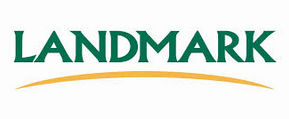 